Задание 1В каких видах соревнований принимали участие ребята? Чего не хватает на рисунках?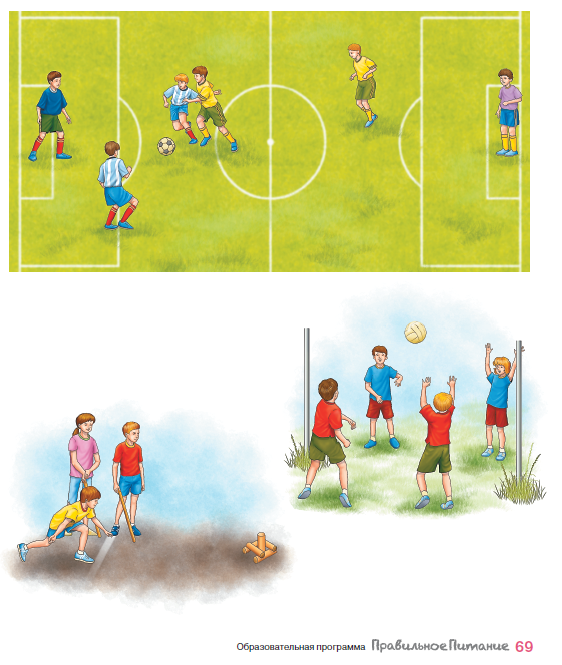 Задание 2Разгадай ребусы. Что обозначают данные слова?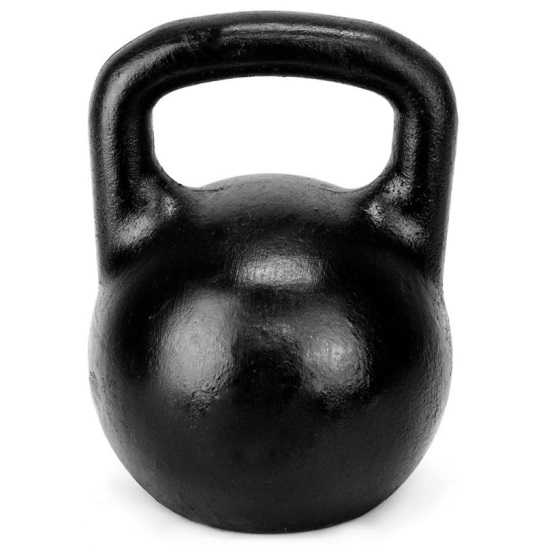 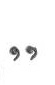 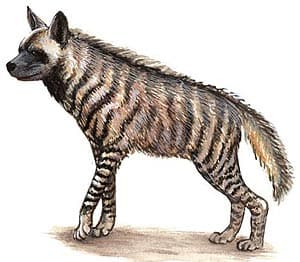 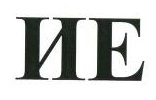 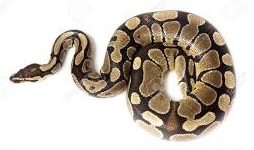 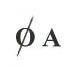 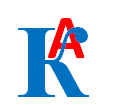 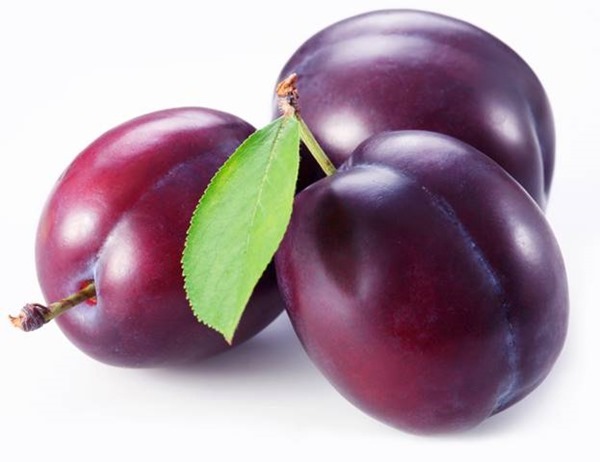 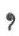 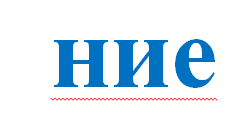 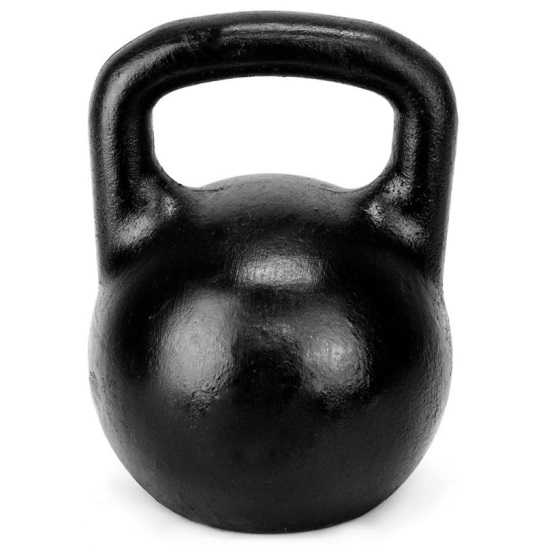 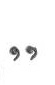 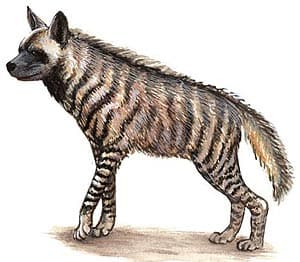 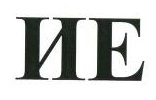 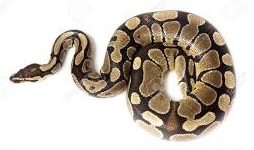 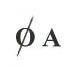 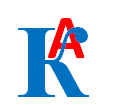 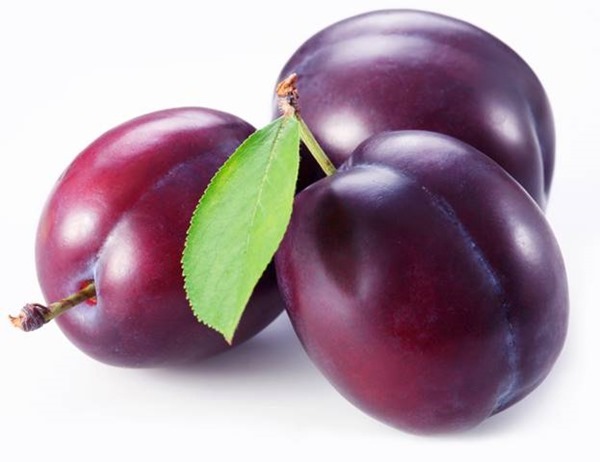 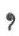 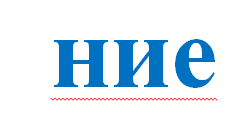 